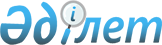 О внесении изменений в решение акима города Курчатов от 28 ноября 2011 года № 21 "Об образовании избирательных участков"
					
			Утративший силу
			
			
		
					Решение акима города Курчатова Восточно-Казахстанской области от 02 марта 2015 года № 3. Зарегистрировано Департаментом юстиции Восточно-Казахстанской области 20 марта 2015 года № 3767. Утратило силу - решением акима города Курчатова Восточно-Казахстанской области от 17 августа 2015 года № 9      Сноска. Утратило силу - решением акима города Курчатова Восточно-Казахстанской области от 17.08.2015 № 9 (вводится в действие по истечении десяти календарных дней после дня его первого официального опубликования).

      В соответствии со статьей 23 Конституционного Закона Республики Казахстан от 28 сентября 1995 года "О выборах в Республике Казахстан", статьей 21 Закона Республики Казахстан от 24 марта 1998 года "О нормативных правовых актах" аким города Курчатов РЕШИЛ:

      1. Внести в решение акима от 28 ноября 2011 года № 21 "Об образовании избирательных участков" (зарегистрировано в Реестре государственной регистрации нормативных правовых актов за номером 5-3-111 от 08 декабря 2011 года, опубликовано в газете "7 дней" от 15 декабря 2011 года № 50 (852) следующие изменения:

      в приложении к указанному решению, избирательные участки на территории города Курчатов, изложить в следующей редакции согласно приложению к настоящему решению.

      2. Контроль за выполнением данного решения оставляю за собой.

      3. Настоящее решение вводится в действие по истечении десяти календарных дней после дня его первого официального опубликования.

 Избирательные участки на территории города Курчатов Избирательный участок № 292      Центр – улица Тәуелсіздік 2, помещение городского Дома культуры, тел 2 34 54

      Границы избирательного участка:

      улица Абая, дома 3, 7, 8, 10, 12, 18, 20, 22, 24, 26, 28, 30

      улица Алексеенко, дома 1, 2, 3, 4, 6

      улица Железнодорожная, дома 1, 2, 3, 4, 5, 7, 8, 9, 10, 11, 17, 18, 25, 34

      улица Комсомольская, дома 1, 3, 9

      улица Кунанбая, дома 10, 11, 12, 13, 15, 17

      улица Курчатова, дом 15

      улица Огородное общество "Восход", дома 1, 40

      улица Пионерская, дома 1, 4, 5

      улица Победы, дома 1, 2, 4, 6

      улица Северная часть промышленной зоны города

      улица Спортивная, дом 4

      улица Степная, дома 1, 2, 3, 4, 5, 6, 7, 8, 9, 10, 11, 13, 14, 15, 16, 19, 20

      улица Тәуелсіздік, дома 1-1М, 3, 4, 5, 6, 12, 19, 21, 31, 33, 35, 37, 45, 47, 49, 51

      улица Школьная, дома 1, 3, 4, 5

      27 километр (заимка)

 Избирательный участок № 293      Центр - улица Тәуелсіздік 10, помещение школы-гимназии, тел. 2 38 43

      Границы избирательного участка:

      улица Абая, дома 15, 17, 19, 21, 25, 34, 36, 38

      улица Иртышская, дома 1, 3, 8а, 9, 10

      улица Олимпийская, дома 2, 4, 7, 9, 15, 17

      улица Теплоэнергетиков, дома 01, 1, 1г, 02Г

      улица Рожановича, дома 1, 2, 3, 5

 Избирательный участок № 294      Центр - улица Олимпийская 3, помещение средней школы № 3, тел. 2 31 68

      Границы избирательного участка:

      улица Абая, дома 31, 43, 44, 46, 47, 49

      улица Олимпийская, дома 3, 10, 16, 18, 20, 20а, 21, 23, 25, 27, 28, 29, 30, 31, 32, 33, 34, 36, 38, 39, 40, 49, 52

      улица Тәуелсіздік, дома 1, 6б, 17, 22, 44, 46

      улица Совхозная, дома 2, 3, 5, 6, 7, 8 , 9

      улица Участок, дом 11

 Избирательный участок № 1153      Центр - улица Абая 10, помещение изолятора временного содержания, тел. 2 21 61


					© 2012. РГП на ПХВ «Институт законодательства и правовой информации Республики Казахстан» Министерства юстиции Республики Казахстан
				
      Аким города Курчатов

Н. НУРГАЛИЕВ

      СОГЛАСОВАНО:

      Председатель Курчатовской

      городской территориальной

      избирательной комиссии

С. СМАГУЛОВ

      "2" марта 2015 г.
Приложение к решению
акима города Курчатов
от "2" марта 2015 года № 3